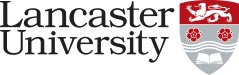 LANCASTER UNIVERSITYAcademic Quality, Standards and ConductRegional Teaching Partner End of Year Consultancy Report FormAll reports should be submitted by e-mail to programmeconsultants@lancaster.ac.uk Please note that final payment of your fees will be released once your report has been submitted.KEY INFORMATIONFull name	Department	Faculty	Institution	Consultancy Type		Standard/EnhancedName of RTP	Blackburn College/Blackpool and The Fylde 	College/Furness CollegePlease produce a separate report for each college.Academic Year covered by this report:	Programme(s) covered by this report:	The end of year report provides an opportunity to reflect on the year and provide comments on the quality and standards of, and students experience on, the programme.PROGRAMME DELIVERY (INCLUDING STAFFING AND RESOURCES)Please comment on learning, teaching and assessment within the programme including work-based learning and use of technology/e-learning.Please comment on programme staffing including staff development opportunities.Please comment on the learning resources available to the programme.STUDENT ACHIEVEMENTPlease comment on student achievement and progression including comparability of standards and achievement with Lancaster programmes.STUDENT EXPERIENCEPlease comment on student support, student satisfaction, and the overall student experience including comparability with Lancaster programmes.CURRICULUM DEVELOPMENTPlease comment on curriculum currency and developments.STUDENT RECRUITMENTPlease comment on overall recruitment to the programme.COMMUNICATION AND VISITSPlease comment on your contact with the programme team and the External Examiner.Please confirm the date(s) of your face-to-face meeting with staff and students in the second semester.GOOD PRACTICE/ENHANCEMENTPlease comment on any innovative practice/evidence of enhancement worthy of wider dissemination.RECOMMENDATIONSBased on your comments throughout the report please specify any recommendations that require consideration in the forthcoming academic year.1.2. etc….Signature:	Date: 